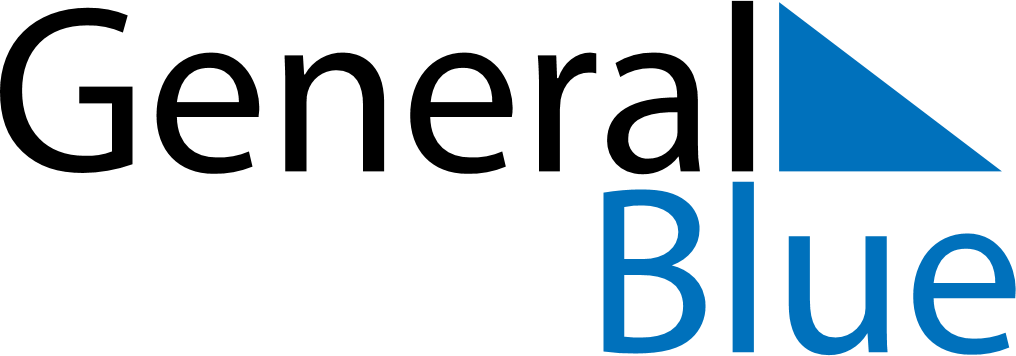 December 1949December 1949December 1949December 1949December 1949SundayMondayTuesdayWednesdayThursdayFridaySaturday12345678910111213141516171819202122232425262728293031